Sweet potato salad with goat cheese and chicken legs  ___________________________________________________________________________Ingredients for 4 servings: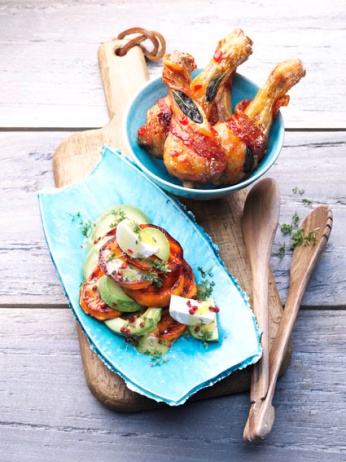 500 g sweet potatoes from North Carolina4 chicken legs (á approx. 100 g)4 slices bacon (approx. 80 g) 4 sage leaves1/2 tsp mustard (medium hot) Salt1/2 tbsp apricot jam3 tbsp olive oil1/2 salad cress1 avocado5 fresh goat cheese medallions (á 20 g)1 1/2 tbsp sweet chilli sauceOil for the barbecue grillCook sweet potatoes for 20 minutes. Meanwhile, wash the chicken legs and rub dry. Wrap in bacon and add 1 sage leaf to each bacon.Coat the grill rack with oil and grill the chicken legs all around on the hot grill until golden brown.  Meanwhile, mix mustard, ½ teaspoon salt and apricot jam. Stir in the olive oil slowly. Cut the salad cress and sprinkle into the vinaigrette. Drain the sweet potatoes, leave to cool and peel. Cut them into slices and grill on both sides. Mix slices and vinaigrette.Halve the avocados. Remove the pit, remove the flesh from the skin and cut into slices. Halve the goat cheese medallions. Add the avocado and goat cheese to the potatoes and mix carefully. Spread chicken legs with chilli sauce. Serve salad and chicken legs together.Preparation time: approx. 45 minutesNutrition information per serving:Energy: 554 kcal / 2320 kJProtein: 30,3 gFat: 32 gCarbohydrates: 35,9 g